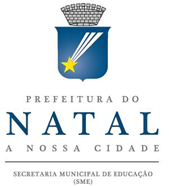 	RESULTADOS DE BASQUETE XXXI JEM’S 2017	LOCAL: PALÁCIO DOS ESPORTESCLASSIFICAÇÃOINFANTIL FEMININO1º FRANCISCA DE OLIVEIRA2º ADELINA FERNANDESMIRIM MASCULINO1º FRANCISCA DE OLIVEIRA2º ADELINA FERNANDES3º WALDSON PINHEIROINFANTIL MASCULINO1º TEREZINHA PAULINO2º ADELINA FERNANDES3º WALDSON PINHEIRO4º JOSE SOTERO5º FRANCISCA DE OLIVEIRA6º IAPISSARA AGUIARJUVENIL MASCULINO1º FRANCISCA DE OLIVEIRA2º WALDSON PINHEIRO3º ADELINA FERNANDES4º IAPISSARA AGUIAR5º JOSE SOTERO_________________________________________________________________DESTAQUESINFANTIL FEMININO:ATLETA: SABRINA C DE OLIVEIRA – E. M. FRANCISCA DE OLIVEIRAPROFº: MARCONEMIRIM MASCULINOATLETA: IAN BERNARDO DO ROSARIO - E. M. FRANCISCA DE OLIVEIRAPROFº:INFANTIL MASCULINOATLETA: ADLER FILLIPI BATISTA – E. M. TEREZINHA PAULINOPROFºJUVENIL MASCULINOATLETA: WANDERSON DE ANDRADE: E. M. FRANCISCA DE OLIVEIRAPROFºDATAHORANºCATGREQUIPEXEQUIPE02/1080001IFUADELINA20X00WALDSON02/1083002IMATEREZINHA P21X14ADELINA02/1091503IFUFRANCISCA20X00WALDSON02/1094504IMAFRANCISCA17X15TEREZINHA P02/10103005IFUFRANCISCA07X04ADELINA02/10110006IMAFRANCISCA09X15ADELINA02/10114507JMUJ SOTERO04X21ADELINA02/10123008IMBIAPISSARA02X04J SOTERO02/10131509JMUFRANCISCA24X07IAPISSARA02/10140010IMBWALDSON05X03J SOTERO02/10144511JMUFRANCISCA08X06WALDSON02/10153012IMBWALDSON12X05IAPISSARA02/10161513JMUJ SOTERO04X15FRANCISCA02/10170014JMUIAPISSARA10X14ADELINA02/10174515JMUJ SOTERO09X12WALDSON03/1080016MMUWALDSON00X08ADELINA03/1083017MMUFRANCISCA20X00J SOETRO03/1090018MMUWALDSON20X00J SOTERO03/1093019MMUFRANCISCA04X00ADELINA03/10100020MMUJ SOTERO00X20ADELINA03/10103021MMUFRANCISCA18X04WALDSON03/10110022IMSFTEREZINHA P06X03J SOTERO03/10114523IMSFWALDSON13X16ADELINA03/10123024JMUIAPISSARA03X22WALSON03/10131525JMUFRANCISCA20X02ADELINA03/10140026IM3º/4ºJ SOTERO04X09WALDSON03/10144527IMFINALTEREINHA P18X07ADELINA03/10153028JMUJ SOTERO03X08IAPISSARA03/10161529JMUWALSON21X04ADELINA